Quick Inference ActivitiesGot a few extra minutes? Try these inference activities:• Have students fill in empty comic strip bubbles. What might the characters be saying to each other? During discussion, have students support their thinking.• Play charades — in order to guess what’s being acted out, students must make inferences.• Show students an unfamiliar object and allow them to make inferences about what the object might be — antique tools work well for this.• Share a newspaper headline with students and have them infer what the article may be about. Headlines that could have more than one meaning provide interesting practice.  (Safety Experts Say School Bus Passengers Should Be Belted; Miners Refuse to Work after Death, etc.)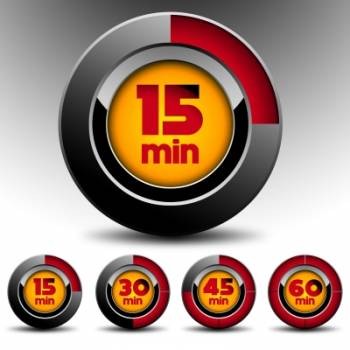 